	Treasurer’s Report 2016Prepared by:  Marilyn Reid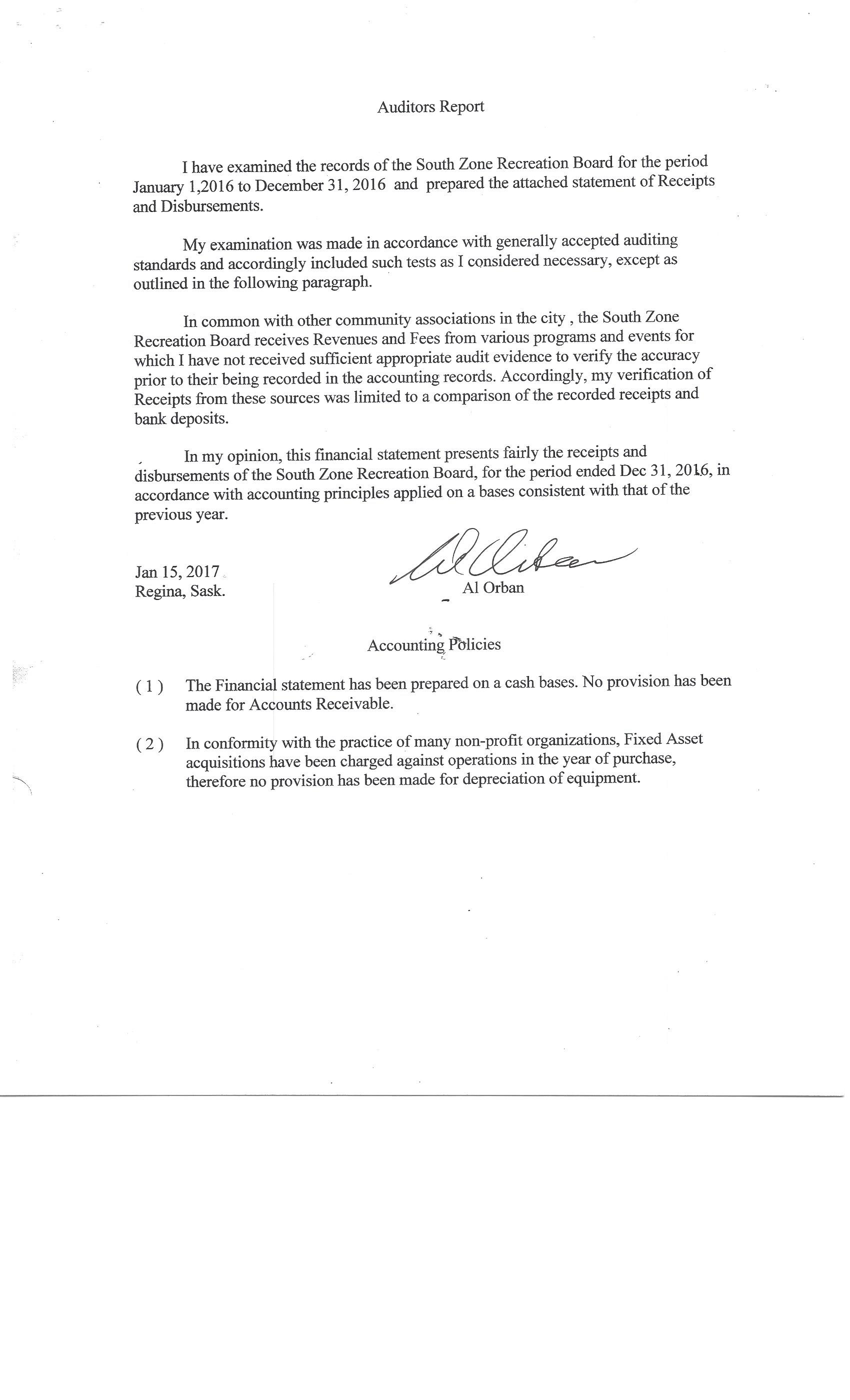 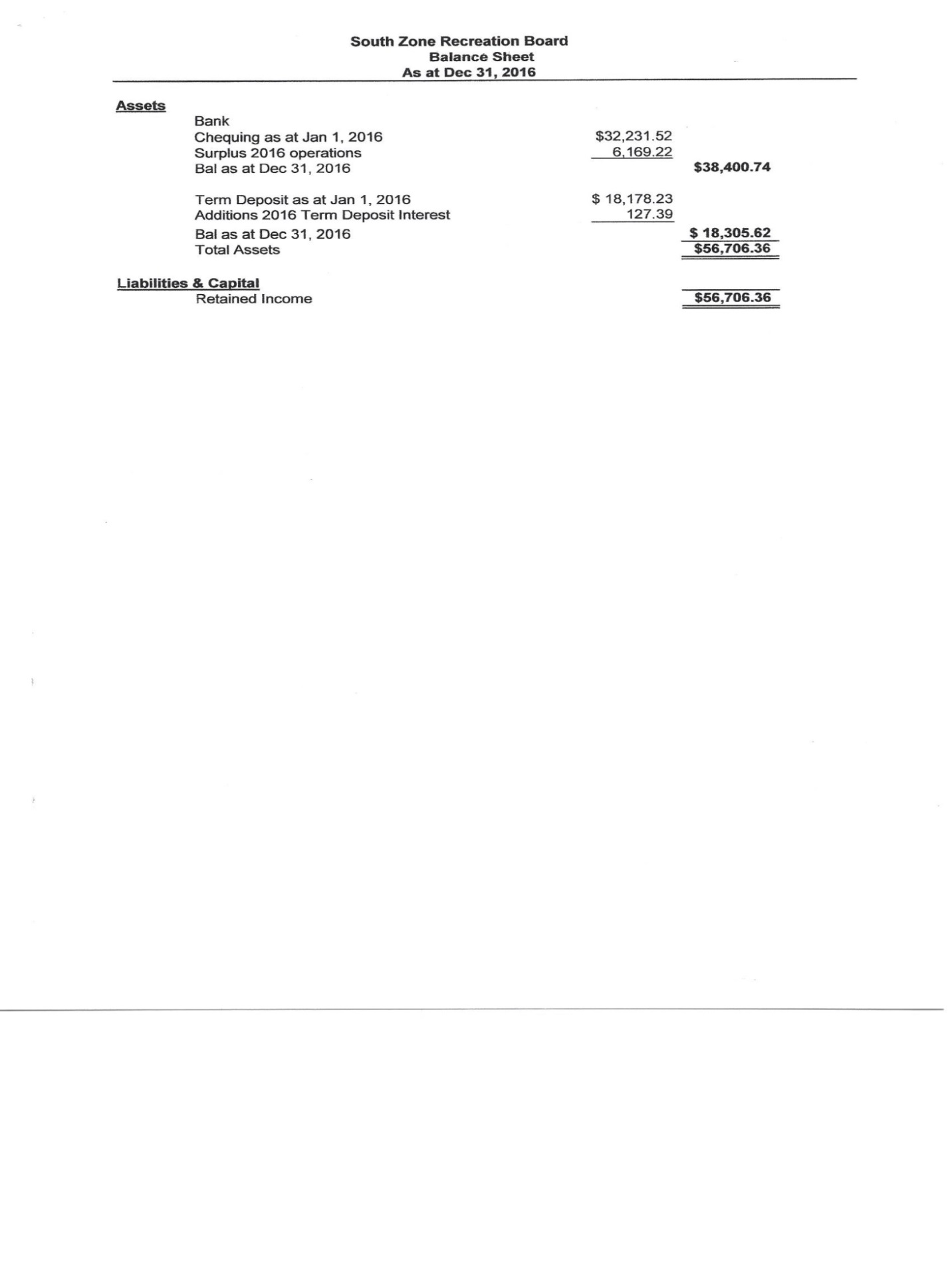 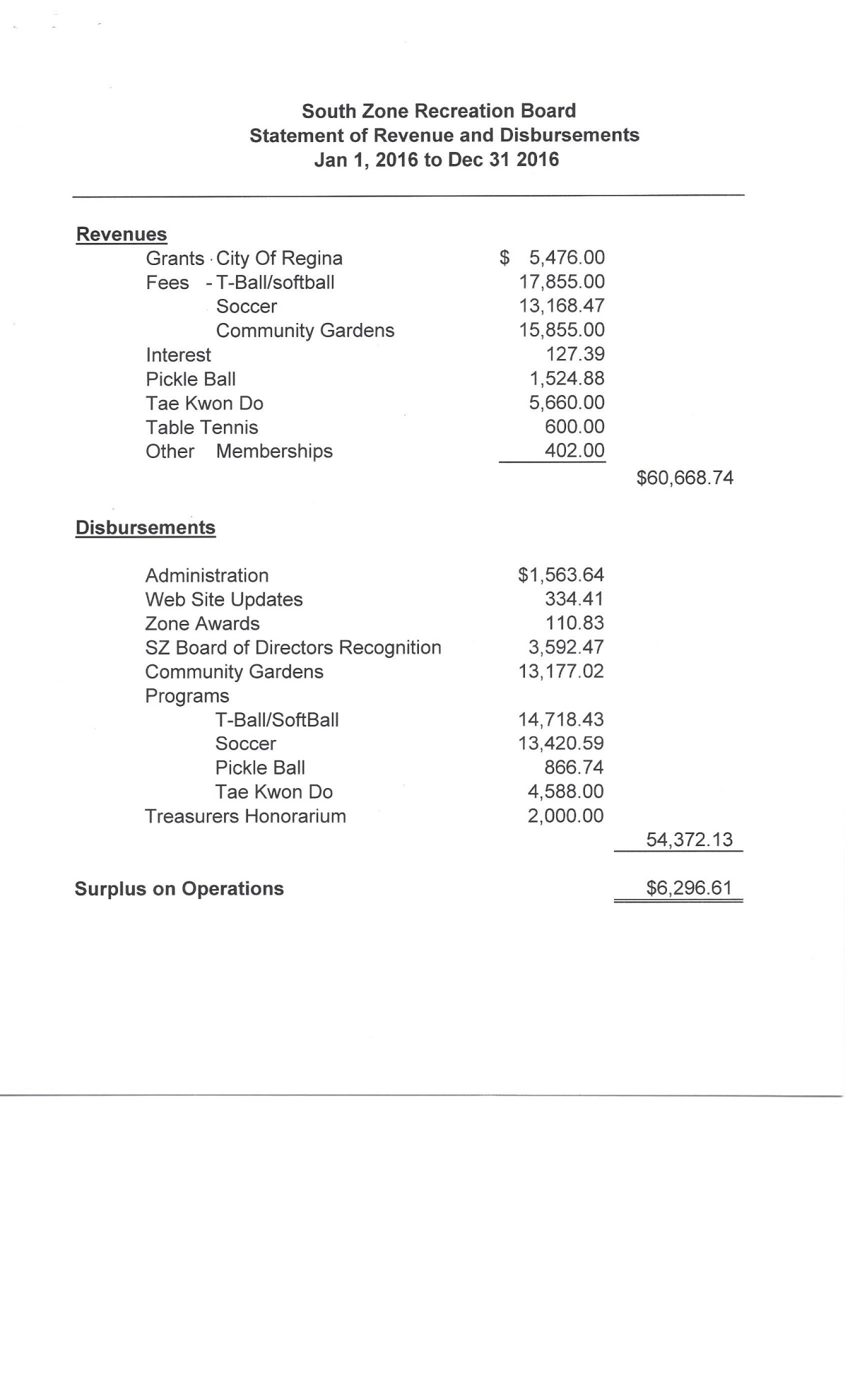 